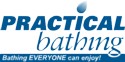 Sabre shower bath installation guideThe Sabre shower bath is supplied with the following components:-Shower screenTwin waste KitFixing bracketsOther Items required:-Thermostatic Valve - MUST BE INSTALLED IN ALL CASESBath filler / bath shower mixerImportant NotesThe Sabre bath is supplied with 7 adjustable feet.  5 are factory fitted, and 2 outrigger legs are supplied loose.It has a water capacity of 225 litres unoccupied. The bath is filled when user has entered and shut the door. Consequently the hot water tap must be thermostatically controlled.Installation is similar to a standard bath except that twin wastes are supplied. This increases the drainage rate and ensures the bath can be drained if one waste fails. The bath should be installed rigidly to ensure there will be no movement or sagging of the floor when bath is used.If fitting in an alcove ensure the bath freely goes into position. Sideways pressure can distort the doorway.The Sabre bath is manufactured in glass fibre. When handling, proceed with caution. In particular the bath edges are more brittle than acrylic baths.Standard Fitting Guide.Fit the wall fixing brackets to the back of the bath, on the timber frame.Secure the two loose outrigger legs to the plastic sockets underneath the bath.Drill the bath and affix taps. Fit the two wastes, overflows and waste traps supplied.Place the bath in position and adjust to height.

Note: It is advisable to fix wood battens on to the floor under the bath feet to avoid extending the legs too far, and to ensure the feet sit square and flat. On a wooden floor, battens (3” x 2” minimum) should be positioned squarely across the floor boards to spread and support the load.
Level the bath in all planes using the 7 adjustable feet.Mark wall fixings and plumbing runs.Remove the bath. Attach wall fixings where accessible and run plumbing into position.Reposition the bath and fix to the floor via all seven bath-feet. Ensure the bath foot under the doorway is adjusted to support the foot well.Connect plumbing. Refer to manufacturer’s guide for adjusting/setting the thermostatic valve.Test plumbing for leaks.Fill the bath to maximum and leave for about 30 minutes to test the door seal.While the bath seal is being tested, position and trim to size the front and end panels.Mark the bottom of the panels onto the floor. Fix battens on the floor behind the panels.Fit front and end panels. Drill through panel bottom into batten. Push fit panels onto the prefitted retaining clips. Do not use silicone sealant as this prevents service access.Silicone the bath rim to walls as necessary.Install the shower screen following the instruction sheet packed with the screenFinally drain bath and leave the door open.Refer to User Guide for day to day bath usage. The door should be left unlocked when not in use in order to preserve the seal.